Росатом выступит генеральным партнером Всемирного фестиваля молодежи 2024 года Гостями фестиваля станут студенты опорных вузов и представители стран — партнеров ГоскорпорацииГоскорпорация «Росатом» выступит генеральным партнером Всемирного фестиваля молодежи 2024 года, который пройдет с 1 по 7 марта 2024 года на федеральной территории «Сириус» (Сочи, Краснодарский край). Росатом также получил статус «Поставщик чистой энергии фестиваля», что подчеркивает его роль в производстве низкоуглеродной энергии, как в Российской Федерации, так и в партнерских зарубежных странах.Ожидается, что участие в фестивале примут около 20 тысяч российских и иностранных молодых лидеров в сфере бизнеса, медиа, международного сотрудничества, культуры, науки, образования, волонтерства и благотворительности, спорта, различных сфер общественной жизни, а также подростки, представляющие различные детские организации и объединения. В частности, гостями фестиваля станут иностранные студенты опорных вузов Госкорпорации, изучающие ядерную физику и смежные специальности.Программа фестиваля предполагает акцент на ответственность за судьбы мира, многонациональное единство; семейные ценности. Представители Росатома примут активное участие в работе дискуссионных панелей и круглых столов, организованных в рамках карьерного, экологического и экспертного треков. Среди приглашенных спикеров — руководители Госкорпорации генеральный директор Алексей Лихачев, первый заместитель генерального директора — директор блока по развитию и международному бизнесу Кирилл Комаров, заместитель генерального директора по персоналу Татьяна Терентьева и другие.В рамках Всемирного фестиваля молодежи Госкорпорация «Росатом» реализует большой образовательный трек по целому ряду актуальных направлений. Участники мероприятия услышат лекцию от генерального директора Росатома Алексея Лихачева на тему «Российская атомная отрасль и глобальные вызовы человечества», узнают об образовательных и карьерных возможностях в России в области ядерных специальностей, а также о международном сотрудничестве в сфере науки и образования на дискуссионных панелях «Окно в большой мир: российское образование в области энергетики» и «Глобальное сотрудничество в сфере образования и науки: развитие потенциала международной молодежи в современном мире». В рамках встречи-разговора с заместителем генерального директора по персоналу Татьяной Терентьевой они узнают о перспективах развития сообщества молодых специалистов Росатома, а в рамках сессии по экопрофессиям Татьяна поделится результатами исследования перспектив развития и потребности в профессионалах, расскажет о возможностях в Росатоме. Кроме этого, гости фестиваля смогут принять участие на сессии «Обнинск.Тех — международный университет технологических прорывов», где узнают о том, как стать студентом университета будущего и получить передовое инженерное образование. А ответы на вопрос, как молодежи раскрыть свой талант, прозвучат на лекции генерального директора АНО «Корпоративная Академия Росатома» Юлии Ужакиной «Открывать будущее. Открывать себя».Кроме того, участники и гости фестиваля смогут познакомиться с технологическими достижениями и разработками Госкорпорации «Росатом» на ее стенде в самой инновационной зоне проведения фестиваля — «Терминале Т». Экспозиция продемонстрирует участникам мир российских передовых технологий. Встречать гостей будет арт-объект «Айсберг», который позволит всем участникам перенестись в суровый мир бескрайней Арктики. Перемещаясь вокруг «Айсберга», участники узнают о Северном морском пути — главной морской артерии России, развитие которой поручено Росатому.В пространстве «Открытая лаборатория» можно будет понаблюдать за работой специалистов в области аддитивных, квантовых и композитных технологий, а также принять участие в мастер-классах и открытых лабораторных работах. Центром экспозиционного пространства станет сердце атомной станции — реактор, вокруг которого участники фестиваля смогут пообщаться с учеными, инженерами и исследователями, представляющими различные направления деятельности Госкорпорации. Интерактивные арт-объекты расскажут о чистой энергии мирного атома. В открытом лекционном пространстве в режиме нон-стоп будут проходить дискуссии, интеллектуальные игры, кейс-батлы и иные интерактивные форматы, рассказывающие о научных разработках и передовых технологических решениях.Также участники Фестиваля смогут посетить «Зеленый коридор» — уникальную экологическую зону, созданную при поддержке Госкорпорации «Росатом». Здесь можно отдохнуть среди настоящего зеленого оазиса, а также узнать об уникальных природных территориях и экологических проектах крупных российских компаний и регионов — от Мурманска до Камчатки. Все это возможно благодаря уникальному зеленому кинотеатру. Также в течение всего дня тут будут проходить познавательные лекции, розыгрыши и викторины. И конечно, можно будет встретиться с первым арктическим волонтером и экоактивистом Михой Атомовым и его друзьями. Не упусти шанс! Россия — уникальная страна, где экология является одним из национальных приоритетов. Мы хотим рассказать об этом всем гостям фестиваля, вовлечь в экологически ответственный образ жизни и вдохновить каждого на новые экопроекты!Справка: Всемирный фестиваль молодежи пройдет в 2024 году в соответствии с указом Президента России Владимира Путина в целях развития международного молодежного сотрудничества. Участие в нем примут 20 тысяч молодых лидеров в сфере образования, науки, международного сотрудничества, культуры, волонтерства и благотворительности, спорта, бизнеса, медиа, в том числе 10 тысяч иностранных участников. Впервые принять участие в фестивале смогут также подростки (в рамках трека общероссийского движения детей и молодежи «Движение первых»). Государственная корпорация по атомной энергии «Росатом» — многопрофильный холдинг, объединяющий активы в энергетике, машиностроении, строительстве. Его стратегия заключается в развитии низкоуглеродной генерации, включая ветроэнергетику. Госкорпорация «Росатом» является национальным лидером в производстве электроэнергии (около 20% от общей выработки) и занимает первое место в мире по величине портфеля заказов на сооружение АЭС: на разной стадии реализации находятся 33 энергоблока в 10 странах.Ассоциация вузов «Консорциум опорных вузов Госкорпорации «Росатом» — это сообщество высших учебных заведений, созданное с целью координации деятельности в интересах атомной отрасли в сфере высшего, послевузовского и дополнительного профессионального образования. В состав Консорциума входят 20 профильных вузов, включая Московский государственный технический университет имени Н. Э. Баумана (национальный исследовательский университет), Московский физико-технический институт (государственный университет), Национальный исследовательский Московский государственный строительный университет, Национальный исследовательский Нижегородский государственный университет им. Н. И. Лобачевского, Национальный исследовательский Томский политехнический университет и другие. Правительство РФ и крупные российские компании продолжают расширять спектр решений по раскрытию потенциала студентов и молодых сотрудников. Росатом и его предприятия участвуют в создании базовых кафедр в российских вузах, реализации стипендиальных программ поддержки, крупных образовательных проектов, организации практики и стажировки для студентов.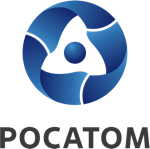 Медиацентр атомнойпромышленности
atommedia.onlineПресс-релиз21.02.24